체크리스트Checklist for Application Documents체크리스트Checklist for Application Documents체크리스트Checklist for Application Documents체크리스트Checklist for Application Documents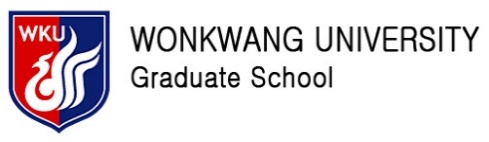 ※ 아래의 순서대로 서류를 준비하고 제출해주시기 바랍니다.(Please organize your documents by the following order and submit them.)※ 아래의 순서대로 서류를 준비하고 제출해주시기 바랍니다.(Please organize your documents by the following order and submit them.)※ 아래의 순서대로 서류를 준비하고 제출해주시기 바랍니다.(Please organize your documents by the following order and submit them.)※ 아래의 순서대로 서류를 준비하고 제출해주시기 바랍니다.(Please organize your documents by the following order and submit them.)※ 아래의 순서대로 서류를 준비하고 제출해주시기 바랍니다.(Please organize your documents by the following order and submit them.)1□입학지원서[Form 1] (사진 1매 부착, 3.5cm X 4.5cm)/ Application for admission(attach a color photo with white background)입학지원서[Form 1] (사진 1매 부착, 3.5cm X 4.5cm)/ Application for admission(attach a color photo with white background)입학지원서[Form 1] (사진 1매 부착, 3.5cm X 4.5cm)/ Application for admission(attach a color photo with white background)2□대학(원) 졸업(예정)증명서 / Certification of (Expected) graduation : 󰋫 학사 Bachelor 󰋫 석사 Master‘s대학(원) 졸업(예정)증명서 / Certification of (Expected) graduation : 󰋫 학사 Bachelor 󰋫 석사 Master‘s대학(원) 졸업(예정)증명서 / Certification of (Expected) graduation : 󰋫 학사 Bachelor 󰋫 석사 Master‘s2-1□대학(원) 졸업(예정)증명서 번역본 / Official identification for certificate of (expected) graduation.대학(원) 졸업(예정)증명서 번역본 / Official identification for certificate of (expected) graduation.대학(원) 졸업(예정)증명서 번역본 / Official identification for certificate of (expected) graduation.3□대학(원) 전학년 성적증명서 : 󰋫 학사 Bachelor 󰋫 석사 Master's/ The official transcripts(GPA indicated, including the transcript from school before the transfer)대학(원) 전학년 성적증명서 : 󰋫 학사 Bachelor 󰋫 석사 Master's/ The official transcripts(GPA indicated, including the transcript from school before the transfer)대학(원) 전학년 성적증명서 : 󰋫 학사 Bachelor 󰋫 석사 Master's/ The official transcripts(GPA indicated, including the transcript from school before the transfer)3-1□전학년 성적증명서 번역본 / Official identification for the official transcript전학년 성적증명서 번역본 / Official identification for the official transcript전학년 성적증명서 번역본 / Official identification for the official transcript4□사진(3.5X4.5㎝) 4매 / 4 Color photo of applicant사진(3.5X4.5㎝) 4매 / 4 Color photo of applicant사진(3.5X4.5㎝) 4매 / 4 Color photo of applicant5□학업계획서[Form 2] / Study plan학업계획서[Form 2] / Study plan학업계획서[Form 2] / Study plan6□자기소개서[Form 5] / Self-introduction자기소개서[Form 5] / Self-introduction자기소개서[Form 5] / Self-introduction7□학력조회동의서[Form 3] / Consent Form to Check up Academic Background학력조회동의서[Form 3] / Consent Form to Check up Academic Background학력조회동의서[Form 3] / Consent Form to Check up Academic Background8□개인정보 수집 및 이용에 대한 동의서[Form 8] / Release of information from개인정보 수집 및 이용에 대한 동의서[Form 8] / Release of information from개인정보 수집 및 이용에 대한 동의서[Form 8] / Release of information from9□추천서[Form 4] / Recommendation (Only if you have a recommender)추천서[Form 4] / Recommendation (Only if you have a recommender)추천서[Form 4] / Recommendation (Only if you have a recommender)10□한국어 공인시험성적표 원본 / The official document of korean language test score󰋫TOPIK (Only have a Korean language test score)한국어 공인시험성적표 원본 / The official document of korean language test score󰋫TOPIK (Only have a Korean language test score)한국어 공인시험성적표 원본 / The official document of korean language test score󰋫TOPIK (Only have a Korean language test score)11□표준입학허가서 발급신청서[Form 7] / Request for certificate of admission표준입학허가서 발급신청서[Form 7] / Request for certificate of admission표준입학허가서 발급신청서[Form 7] / Request for certificate of admission12□여권 사본 / A photocopy of the passport여권 사본 / A photocopy of the passport여권 사본 / A photocopy of the passport13□외국인등록증 사본 / Copy of the applicant’s alien registration card(only for foreign applicants who live in Korea at the moment of application)외국인등록증 사본 / Copy of the applicant’s alien registration card(only for foreign applicants who live in Korea at the moment of application)외국인등록증 사본 / Copy of the applicant’s alien registration card(only for foreign applicants who live in Korea at the moment of application)14□사증발급인정신청서/Application for confirmation of visa issuance (Only Chinese nationality)[Form 10]사증발급인정신청서/Application for confirmation of visa issuance (Only Chinese nationality)[Form 10]사증발급인정신청서/Application for confirmation of visa issuance (Only Chinese nationality)[Form 10]15□학력(학위)인정 확인서 / Education certificate(For all degrees) 학력(학위)인정 확인서 / Education certificate(For all degrees) 학력(학위)인정 확인서 / Education certificate(For all degrees) 16□지원자 예금잔고증명서(USD $18,000) / The bank statement of applicant with a minimum of USD $18,000(CNY 130,000元)지원자 예금잔고증명서(USD $18,000) / The bank statement of applicant with a minimum of USD $18,000(CNY 130,000元)지원자 예금잔고증명서(USD $18,000) / The bank statement of applicant with a minimum of USD $18,000(CNY 130,000元)17□가족관계 입증서류 : 본인과 부모님 국적 증명서 및 가족관계 증명서, 이혼 또는 사망증명서/ Certificate of an applicant and parents’ nationality and certificate of family relations.호구부(戶口簿 for Chinese) / 호적(戶籍 for Japanese) / 출생증명서(The birth certificate)가족관계 입증서류 : 본인과 부모님 국적 증명서 및 가족관계 증명서, 이혼 또는 사망증명서/ Certificate of an applicant and parents’ nationality and certificate of family relations.호구부(戶口簿 for Chinese) / 호적(戶籍 for Japanese) / 출생증명서(The birth certificate)가족관계 입증서류 : 본인과 부모님 국적 증명서 및 가족관계 증명서, 이혼 또는 사망증명서/ Certificate of an applicant and parents’ nationality and certificate of family relations.호구부(戶口簿 for Chinese) / 호적(戶籍 for Japanese) / 출생증명서(The birth certificate)18□재직증명서 / Proof of employment재직증명서 / Proof of employment재직증명서 / Proof of employment19□한국어 번역문 및 번역자 확인서 / Korean translation & Translator confirmation(All documents should be korean’s translated and have to submit a translator confirmation.)한국어 번역문 및 번역자 확인서 / Korean translation & Translator confirmation(All documents should be korean’s translated and have to submit a translator confirmation.)한국어 번역문 및 번역자 확인서 / Korean translation & Translator confirmation(All documents should be korean’s translated and have to submit a translator confirmation.)20□북한이탈주민 : 북한이탈주민 등록확인서북한이탈주민 : 북한이탈주민 등록확인서북한이탈주민 : 북한이탈주민 등록확인서21□주임교수추천서(의학과, 한의학과 지원자)[Form 9]/ Head of a Department Reference (Only applicnat of Medicine, Korean Medicine)주임교수추천서(의학과, 한의학과 지원자)[Form 9]/ Head of a Department Reference (Only applicnat of Medicine, Korean Medicine)주임교수추천서(의학과, 한의학과 지원자)[Form 9]/ Head of a Department Reference (Only applicnat of Medicine, Korean Medicine)22□조형미술학과, 디자인학과 작품관련 자료 제출 / Applicants of Department of Plastic Arts(PPT), Department of Art(PDF) must submit their work materials.조형미술학과, 디자인학과 작품관련 자료 제출 / Applicants of Department of Plastic Arts(PPT), Department of Art(PDF) must submit their work materials.조형미술학과, 디자인학과 작품관련 자료 제출 / Applicants of Department of Plastic Arts(PPT), Department of Art(PDF) must submit their work materials.23□전형료 / Application fee 󰋫 박사과정 Doctor’s: 50,000원 50,000won(cash) 󰋫 석사과정 Master's: 40,000원 40,000won(cash) 󰋫 통합과정 Combined Master’s & Doctorate: 40,000원 40,000won(cash) 󰋫 박사과정 Doctor’s: 50,000원 50,000won(cash) 󰋫 석사과정 Master's: 40,000원 40,000won(cash) 󰋫 통합과정 Combined Master’s & Doctorate: 40,000원 40,000won(cash) 